Curriculum-Vitae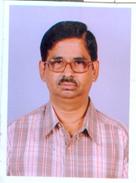 Name			:  	Dr. P. Bhaskara RaoDate of Birth		:	04-11-1960Present address	:	Dr. P. Bhaskara RaoAssociate professor,Department of physics,RVR & JC College of Engineering,Chowdavaram, GUNTUR-522 019. A.P.Email id: bhaskar @ rvrjcce.ac.in, drbrperuri@rediffmail.comPhones: +91 8632288254 Ext: 246 Mobile: 9492464015Educational Qualifications :
1981 	B.Sc.,	 Andhra University, Visakhapatnam, Andhra Pradesh, India
1984 	M.Sc. (Tech.) Elec., Andhra University, Visakhapatnam, Andhra Pradesh, India
1988 	M.Phil., Acharya Nagarjuna University, Guntur, Andhra Pradesh, India
1991	 PhD., 	Acharya Nagarjuna University, Guntur, Andhra Pradesh, India
Teaching Experience	:  	23 Years4 years in ANR college, Gudivada  as  Lecturer in-charge, Department of Electronics.19 year in RVR & JC college as Lecturer(1995–2002);   Senior Lecturer(2004–2008)Assistant Professor (2008 – 2012), Associate Professor(2012-till date)Research Experience	: 	7 YearsSenior research fellow    CSIR   1989 to 1991
List of Publications: Smectic F phase in 5O.5 Mol. Cryst. Liq. Cryst. Letts., 5, 73-79, 1988.A (TCP) in N(p-n-pentyloxy benzylidene) p-n-alkylanilines? Mol. Cryst. Liq. Cryst., 167,167-171, 1989.Liquid crystalline phase transition studies in N(p-n-butoxy benzylidene) p-n-decylaniline, 4O.10 Cryst. Res. and Tech., 24, 219-225, 1989.A phase transition study in two homologues of terephythalidene bis-p-n-alkylanilines Liquidd Crystals, 5, 539-544, 1989.Phase transition studies in 50.5 and 90.4 Liquid Crystals 5, 545-550, 1989.Phase transition study across isotropic-smectic A and smectic A-Smectic F phases in 9O.4. Z.Naturforsch, 44a, 23-25, 1989.Density studies across smectic-smectic transitions in 70.6 and 80.10 Crystal Research and Technology, 24, 723-729, 1989.Smectic F phase exhibited by the N(p-n-alkyloxy benzylidene)p-n-alkylanilines Mol. Cryst. Liq. Cryst. Letts., 6, 95-102, 1989.Synthesis and Characterisation of Smectic Polymorphism in higher homologues of nO.m compounds Liquid Crystals, 9, 965-69, 1991.The Smectic F phase in nO.m compounds Mol.Cryst.Liq.Cryst., 206, 9-15, 1991.A smectic F to isotropic liquid phase transition in nO.m compounds Mol.Crys.Liq.cryst., 210, 165-168, 1991.Phase transition studies in some 4-n-Alkyl-N-(4-n-Alkyloxy Benzylidene)-Aniline compounds Crystal Research and Technology., 27, 839-849, 1992.Non - Radiative energy transfer of Tb3+  Eu3+ in sodium Fluoroborate Glass International Journal of Engineering Science& Research & Technology(IJESRT 2(10)) October 2013, 2676-2679General Publications:Basic Sciences and Engineering Education in India: The Inseparable Due University News, 43(30), July 25-31, 2005.Papers presented in Conferences:Presented a paper Liquid crystals for photovoltaic cells- Brief Review in the National Seminar on Solar energy harvesting through Photovoltaic cells and storage held at RVR &JC College of Engineering, Guntur during 21-22 June 2013.List of Conferences, Short-term courses etc., attended:Participated AICTE Induction Training Programme conducted by Academic Staff College, Aligarh Muslim University, Aligarh from 11-30th May 1998.Participated in AICTE short term training programme on Advanced microcomputer systems conducted by RVR & JC college of Engineering, GUNTUR-19 from 3-8-1998 to 14-8-1998.Participated in winter workshop on Design & Analysis of Experiments Conducted by Indian Statistical Institute, Hyderabad from 16-26, Feb 1999.Participated in ISTE seminar on Finite element Method conducted by Dept. Civil Engg., RVR& JC college of Engg. Guntur-19 from 5-6th Oct 2001.Participated in National workshop on Optoelectronics conducted by International school of Photonics, Cochin University of science & Technology, Cochin from Jan 7-21, 2002.Participated in the AICTE Sponsored  workshop  on Futuristic trends of Nanocomposites and their fabrication (FTNCF-2013) organised by Department of Mechanical  Engineering, RVR & JC College of Engineering, Guntur during 6-7th  September 2013.Participated in the DST  Sponsored seminar  on Nano materials: Chemical industry organised by Department of Chemical  Engineering, RVR & JC College of Engineering, Guntur during 16-17th  September 2013.Participated in the AICTE sponsored National Seminar on Advances in Biomaterials for              Medical Applications(ABMA-2014) Organized by Department of Mechanical Engineering at RVR&JC College of Engineering, Guntur during March 14-15, 2014.